13.04.2020- 17.042020Учитель – логопед рекомендует.Игры и упражнения для развития речи у  детей  2 – 3 лет с задержкой речевого развития.Подготовила учитель – логопед Бреславец О.Я.ЗАДАНИЕ № 11. ВЫЗЫВАНИЕ    ГЛАСНЫХ   ЗВУКОВШироко открываем рот, громко поём:А-а-а!Как мама укачивает малыша?А-а-а!Округляем губы, громко поём:О-о-о!Как плачет мальчик, у которого болит зуб?О-о-о!Вытягиваем губы трубочкой, громко поём:У-у-у!Как гудит паровоз?У-у-у!Растягиваем губы в улыбку, громко поём:И-и-и!Как кричит лошадка?И-и-и!Дети заблудились в лесу. Они кричат:Ау! Ау!Малыш плачет:Уа! Уа!Ослик кричит:Иа! Иа!2. РАЗВИТИЕ ОБЩЕЙ МОТОРИКИУчим ребёнка прыгать на двух ножках, как зайчик, подняв над головой ладошки, как  ушки.        2.   Ходим вместе с ребёнком по кругу, опуская и поднимая руки, как птички машут            крыльями.3. РАЗВИТИЕ МЕЛКОЙ МОТОРИКИРаботаем с пластилином: учим ребёнка скатывать шарики, сплющивать шарики в лепёшку, скатывать прутики, сворачивать из них баранки.Выполняем упражнение «Пальчики здороваются» сначала на правой руке,потом на левой руке, потом правой руки с левой рукой.4. РАЗВИТИЕ ЗРИТЕЛЬНОГО ВНИМАНИЯИГРА «ЧЕГО НЕ СТАЛО?»Ставим на стол три-четыре игрушки, называем их вместе с ребёнком:Ляля, Киса, Зая, би-би.      Просим ребёнка отвернуться, убираем одну игрушку, просим ребёнка повернуться, спрашиваем:   Что я убрала?     Ребёнок отвечает:БИ-БИ. и т.п.5. ПОКАЖИ ИГРУШКУВзрослый называет слово, ребенок показывает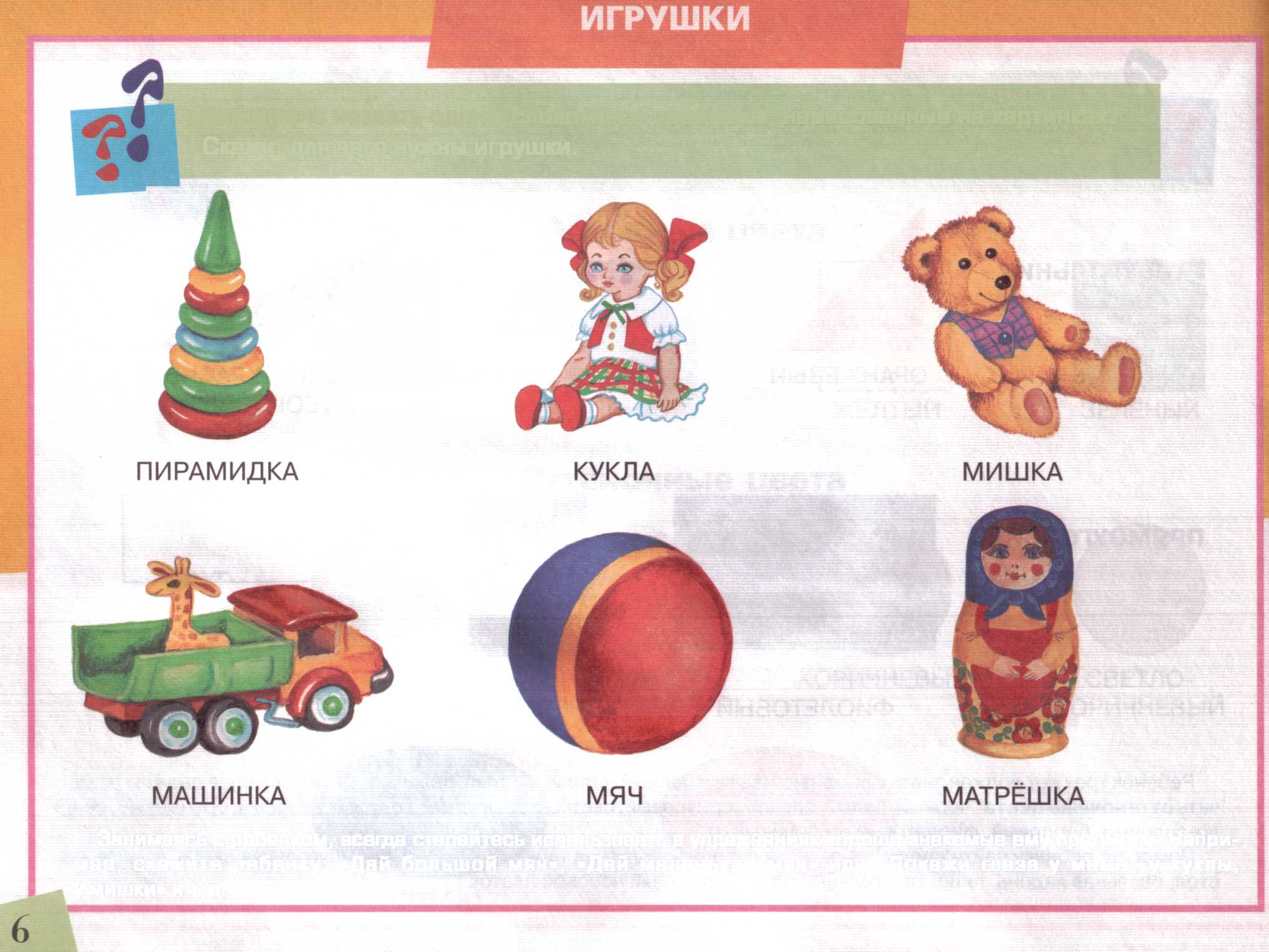 